COUNTY COMMISSION RECORD, VERNON COUNTYWednesday, April 10, 2024,	                                                                                 4th April Adj.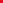 THE VERNON COUNTY COMMISSION MET, PURSUANT TO ADJOURNMENT, WEDNESDAY, APRIL 10, 2024, AT 9:00 A.M.  PRESENT: JOE WILSON, PRESIDING COMMISSIONER; CINDY THOMPSON, NORTHERN COMMISSIONER; ABSENT-EVERETT L. WOLFE, SOUTHERN COMMISSIONER COURTHOUSECommissioner Thompson visited the third floor of the Courthouse to observe the legal proceedings of the Vernon County Republican Committee vs. Vernon County Clerk, Adrienne Lee.      FEMADocuments in regard to the windstorm that occurred in 2023 were sent to the new FEMA representative to update on the situation.DRUG ISSUESDoug Gayman called on the Commission to express concerns about drug issues in the county.					ARPA FUNDSThe Commission executed ARPA contracts to the United Methodist Church for daycare purposes in the amount of $47,004; to Sac Osage Electric Coop for Broadband purposes in the amount of $50,000; to Osage Valley Electric Coop for Broadband purposes in the amount of $50,000; and to Osage Prairie YMCA for daycare purposes in the amount of $500,000.                                                                PRIOR MINUTESThe minutes from February 20th were read. Commissioner Thompson made a motion to approve with corrections. Commissioner Wilson seconded the motion. Both voted yes to approve.The minutes from February 21st were read. Commissioner Thompson made a motion to approve with corrections. Commissioner Wilson seconded the motion. Both voted yes to approve.The minutes from February 27th were read. Commissioner Thompson made a motion to approve with corrections. Commissioner Wilson seconded the motion. Both voted yes to approve.The minutes from March 5th were read. Commissioner Thompson made a motion to approve with corrections. Commissioner Wilson seconded the motion. Both voted yes to approve.The minutes from March 6th were read. Commissioner Thompson made a motion to approve with corrections. Commissioner Wilson seconded the motion. Both voted yes to approve.The minutes from March 12th were read. Commissioner Thompson made a motion to approve with corrections. Commissioner Wilson seconded the motion. Both voted yes to approve.The minutes from March 13th were read. Commissioner Thompson made a motion to approve with corrections. Commissioner Wilson seconded the motion. Both voted yes to approve.The minutes from March 19th were read. Commissioner Thompson made a motion to approve with corrections. Commissioner Wilson seconded the motion. Both voted yes to approve.The minutes from March 20th were read. Commissioner Thompson made a motion to approve with corrections. Commissioner Wilson seconded the motion. Both voted yes to approve.      ADJOURNOrdered that Commission adjourn at 2:49 p.m. until Tuesday, April 16th, 2024.ATTEST: ________________________________ APPROVED:_____________________________		CLERK OF COMMISSION			       PRESIDING COMMISSIONER